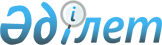 Об утверждении перечня категорий населения, подлежащих паллиативной помощи и сестринскому уходу
					
			Утративший силу
			
			
		
					Постановление Правительства Республики Казахстан от 26 ноября 2009 года № 1938. Утратило силу постановлением Правительства Республики Казахстан от 5 июня 2015 года № 410

      Сноска. Утратило силу постановлением Правительства РК от 05.06.2015 № 410 (вводится в действие со дня его первого официального опубликования).      В целях реализации Кодекса Республики Казахстан от 18 сентября 2009 года "О здоровье народа и системе здравоохранения" Правительство Республики Казахстан ПОСТАНОВЛЯЕТ:



      1. Утвердить прилагаемый перечень категорий населения, подлежащих паллиативной помощи и сестринскому уходу.



      2. Настоящее постановление вводится в действие по истечении десяти календарных дней со дня официального опубликования.      Премьер-Министр

      Республики Казахстан                       К. Масимов

Утвержден           

постановлением Правительства

Республики Казахстан   

от 26 ноября 2009 года № 1938 

Перечень

категорий населения, подлежащих паллиативной помощи и

сестринскому уходу

      1. Лица страдающие:



      1) злокачественными новообразованиями IV стадии;



      2) СПИД-ом в терминальной стадии;



      3) хроническими прогрессирующими заболеваниями в терминальной стадии (стадия декомпенсации сердечной, легочной, печеночной, почечной недостаточности, тяжелые последствия нарушений мозгового кровообращения).



      2. Лица, не способные к самообслуживанию вследствие перенесенной болезни и (или) инвалидности, продолжительность которых ограничена.
					© 2012. РГП на ПХВ «Институт законодательства и правовой информации Республики Казахстан» Министерства юстиции Республики Казахстан
				